28 Δεκεμβρίου, 2023ΔΕΛΤΙΟ ΤΥΠΟΥΕΙΣΑΓΩΓΕΣ, ΠΩΛΗΣΕΙΣ ΚΑΙ ΑΠΟΘΕΜΑΤΑ ΠΕΤΡΕΛΑΙΟΕΙΔΩΝ: ΝΟΕΜΒΡΙΟΣ 2023Ετήσια Μεταβολή στις Πωλήσεις 3,7%Κατά τον Νοέμβριο 2023, οι συνολικές πωλήσεις πετρελαιοειδών έφτασαν τους 119.253 τόνους, σημειώνοντας αύξηση 3,7% σε σχέση με τον Νοέμβριο 2022. Άνοδος σημειώθηκε στις προμήθειες πετρελαίου σε αεροπλάνα (25,8%), καθώς και στις πωλήσεις βαρέος μαζούτ (28,4%), πετρελαίου κίνησης (6,6%) και βενζίνης (6,0%). Αντίθετα, μείωση καταγράφηκε στις πωλήσεις ελαφρού μαζούτ (-17,4%), ασφάλτου (-5,2%), πετρελαίου θέρμανσης (-3,7%), κηροζίνης (-2,9%) και υγραερίου (-1,5%). Όσον αφορά ειδικότερα στις πωλήσεις από πρατήρια πετρελαιοειδών, αυτές παρουσίασαν αύξηση της τάξης του 4,5% στους 56.282 τόνους.Οι ολικές πωλήσεις πετρελαιοειδών κατά τον μήνα Νοέμβριο 2023 σε σύγκριση με τον Οκτώβριο 2023 σημείωσαν πτώση κατά 8,7%. Ενδεικτικά, μειώθηκαν οι προμήθειες πετρελαίου σε αεροπλάνα (-40,5%), καθώς και οι πωλήσεις βενζίνης (-2,3%) ενώ αντίθετα, αυξήθηκαν οι πωλήσεις πετρελαίου κίνησης (2,7%), πετρελαίου θέρμανσης (55,1%) και κηροζίνης (88,6%). Τα ολικά αποθέματα πετρελαιοειδών στο τέλος Νοεμβρίου 2023 αυξήθηκαν κατά 2,0% σε σχέση με το τέλος του προηγούμενου μήνα.Κατά την περίοδο Ιανουαρίου – Νοεμβρίου 2023, οι ολικές πωλήσεις πετρελαιοειδών σημείωσαν οριακή αύξηση (0,3%) σε σύγκριση με την αντίστοιχη περίοδο του προηγούμενου έτους.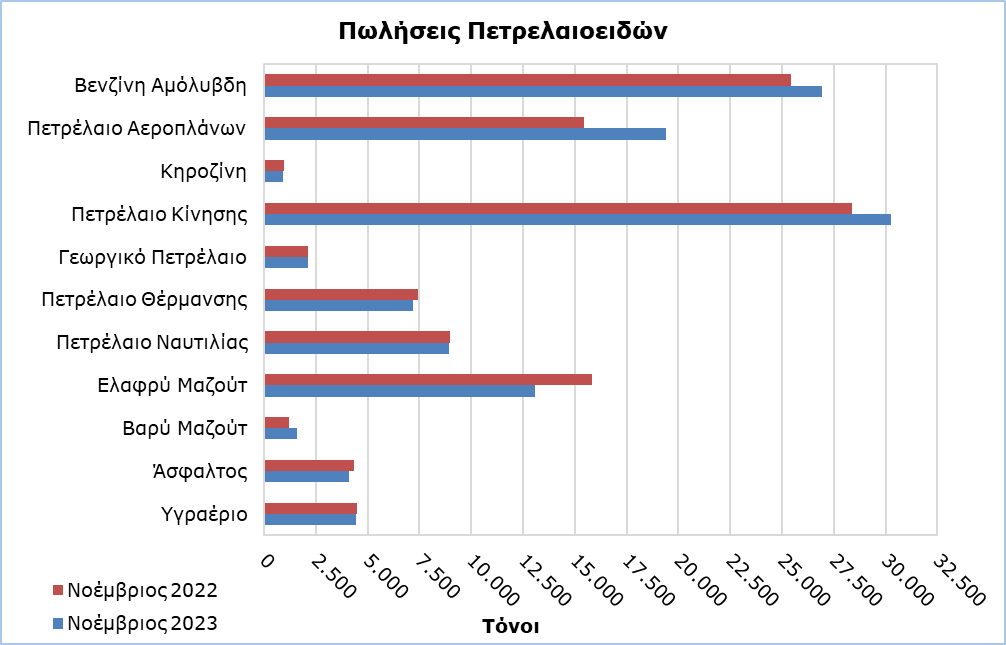 ΜΕΘΟΔΟΛΟΓΙΚΕΣ ΠΛΗΡΟΦΟΡΙΕΣΣκοπός και ΚάλυψηH συλλογή στοιχείων για τις Εισαγωγές, Πωλήσεις και Αποθέματα Πετρελαιοειδών διεξάγεται σε μηνιαία βάση.Αφορά τις πωλήσεις πετρελαιοειδών από πρατήρια πετρελαιοειδών και τις πωλήσεις σε κυβερνητικά τμήματα, στις Βρετανικές Βάσεις και στα Ηνωμένα Έθνη, σε πλοία και σε άλλους πελάτες, καθώς και τα αποθέματα στο τέλος κάθε μήνα. Καλύπτονται μόνο οι εταιρείες πετρελαιοειδών. Επιπρόσθετα, περιλαμβάνει και τις εισαγωγές πετρελαιοειδών απευθείας από την Αρχή Ηλεκτρισμού Κύπρου (ΑΗΚ) και τη μεταποιητική βιομηχανία.Συλλογή ΣτοιχείωνΗ συλλογή των δεδομένων γίνεται σε μηνιαία βάση από τη Στατιστική Υπηρεσία, η οποία λαμβάνει ηλεκτρονικά το ειδικά διαμορφωμένο ερωτηματολόγιο από κάθε μία από τις εν λόγω εταιρείες.Για περισσότερες πληροφορίες: Πύλη Στατιστικής Υπηρεσίας, υπόθεμα ΕνέργειαCYSTAT-DB (Βάση Δεδομένων)Προκαθορισμένοι Πίνακες (Excel)Μεθοδολογικές ΠληροφορίεςΟι Προκαθορισμένοι Πίνακες σε μορφή Excel περιλαμβάνουν στοιχεία μέχρι και τον Δεκέμβριο 2022. Για τον Ιανουάριο 2023 και μετέπειτα, η ενημέρωση γίνεται μόνο στη Βάση Δεδομένων CYSTAT-DB.ΕπικοινωνίαΝαυσικά Αποστόλου: Τηλ.: 22602199. Ηλ. Ταχ.: napostolou@cystat.mof.gov.cyΠίνακας 1ΠροϊόνταΟλικές Πωλήσεις (τόνοι)Ολικές Πωλήσεις (τόνοι)Ολικές Πωλήσεις (τόνοι)Ολικές Πωλήσεις (τόνοι)Ποσοστιαία Μεταβολή (%)Ποσοστιαία Μεταβολή (%)ΠροϊόνταΝοε
2023Νοε
2022Ιαν - Νοε 2023                    Ιαν - Νοε 2022                    Νοε 2023/2022Ιαν - Νοε2023/2022Βενζίνη Αμόλυβδη26.95425.435297.673282.7776,05,3Βενζίνη Αεροπλάνων121915-50,026,7Πετρέλαιο Αεροπλάνων19.41215.435279.364242.60725,815,2Κηροζίνη9269548.16611.895-2,9-31,3Πετρέλαιο Κίνησης30.26928.384317.799302.5286,65,0Γεωργικό Πετρέλαιο2.1372.11418.69921.3871,1-12,6Πετρέλαιο Θέρμανσης7.1757.45170.96482.274-3,7-13,7Πετρέλαιο Ναυτιλίας8.9119.00382.366116.689-1,0-29,4Ελαφρύ Μαζούτ13.05915.811151.015167.310-17,4-9,7Βαρύ Μαζούτ1.5771.22813.1879.16628,443,9Λιπαντικά Λάδια2642662.7072.540-0,86,6Άσφαλτος4.1294.35433.86329.373-5,215,3Υγραέριο4.4394.50849.42852.899-1,5-6,6Σύνολο    119.253114.9451.325.2501.321.4603,70,3Πίνακας 2ΠροϊόνταΠωλήσεις από Πρατήρια Πετρελαιοειδών (τόνοι)Πωλήσεις από Πρατήρια Πετρελαιοειδών (τόνοι)Πωλήσεις από Πρατήρια Πετρελαιοειδών (τόνοι)Πωλήσεις από Πρατήρια Πετρελαιοειδών (τόνοι)Ποσοστιαία Μεταβολή (%)Ποσοστιαία Μεταβολή (%)ΠροϊόνταΝοε
2023Νοε
2022Ιαν - Νοε 2023                    Ιαν - Νοε 2022                    Νοε 2023/2022Ιαν - Νοε2023/2022Βενζίνη Αμόλυβδη26.67225.185294.612279.2065,95,5Κηροζίνη6406776.1349.201-5,5-33,3Πετρέλαιο Κίνησης23.17422.066250.737240.3465,04,3Γεωργικό Πετρέλαιο1.3661.39112.88014.579-1,8-11,7Πετρέλαιο Θέρμανσης4.2894.37241.94349.933-1,9-16,0Ελαφρύ Μαζούτ3334405418-2,9-3,1Λιπαντικά Λάδια1081111.1151.009-2,710,5Σύνολο    56.28253.836607.826594.6924,52,2